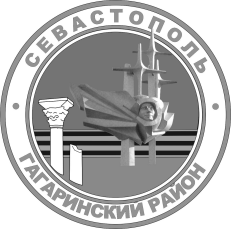 МЕСТНАЯ АДМИНИСТРАЦИЯ  ВНУТРИГОРОДСКОГО МУНИЦИПАЛЬНОГО ОБРАЗОВАНИЯГОРОДА СЕВАСТОПОЛЯ ГАГАРИНСКИЙ МУНИЦИПАЛЬНЫЙ ОКРУГПОСТАНОВЛЕНИЕ« 01 » октября 2020 г.                                                                        № 49-ПМАО внесении изменений в постановление местной администрации внутригородского муниципального образования города Севастополя Гагаринский муниципальный округ от 10 февраля 2020 г. № 15-ПМА 
«Об утверждении Порядка расходования субвенции, предоставляемой из бюджета города Севастополя бюджету внутригородского муниципального образования города Севастополя Гагаринский муниципальный округ на исполнение отдельных государственных полномочий в сфере благоустройства в соответствии с Законом города Севастополя от 29 декабря 2016 г. № 314-ЗС «О наделении органов местного самоуправления в городе Севастополе отдельными государственными полномочиями»В соответствии с Законами города Севастополя от 29 декабря 2016 г. 
№ 314-ЗС «О наделении органов местного самоуправления в городе Севастополе отдельными государственными полномочиями», постановлением Правительства Севастополя от 19 декабря 2019 г. № 677-ПП «О вопросах предоставления и расходования субвенций из бюджета города Севастополя бюджетам внутригородских муниципальных образований города Севастополя для реализации отдельных государственных полномочий города Севастополя на 2020 год и плановый период 2021 и 2022 годов» местная администрация внутригородского муниципального образования города Севастополя Гагаринский муниципальный округ постановляет: 1. Внести в приложение к постановлению местной администрации внутригородского муниципального образования города Севастополя Гагаринский муниципальный округ от 10 февраля 2020 г. № 15-ПМА следующие изменения:1.1. Пункт 7 изложить в следующей редакции:«Расходование субвенции осуществляется в соответствии с ведомственной структурой расходов местного бюджета.».2. Настоящее постановление вступает в силу со дня его официального обнародования.3.  Контроль за выполнением настоящего постановления возложить на заместителя Главы местной администрации внутригородского
муниципального образования города Севастополя Гагаринский муниципальный округ (О.В. Гомонец).Глава внутригородского муниципального образования, исполняющий полномочия председателя Совета, Глава местной администрации                                                                А.Ю. Ярусов